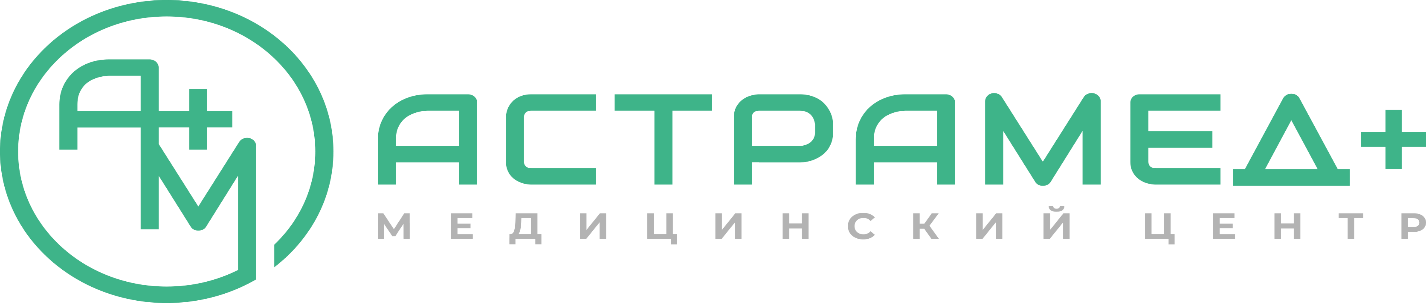 141304, МО, г. Сергиев Посад, 1-я Рыбная ул., д.18/2, этаж 2, пом. 1Тел./факс: +7 (495) 260-60-06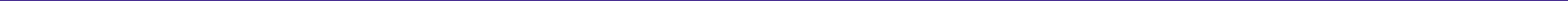 Согласно статье 41 Конституции Российской Федерации каждый гражданин имеет право на охрану здоровья  и медицинскую помощь. При обращении за медицинской помощью пациенты и медицинские работники должны выстраивать свое взаимодействие на принципах взаимного уважения и заинтересованности вдостижения максимального эффекта лечебно диагностического процесса.Пациенты и медицинские работники стремятся руководствоваться следующими принципами:1. Медицинская помощь пациенту оказывается в полном соответствии с потребностью, в пределах,созданных государством и обществом условий, а также имеющихся возможностей для этого.2. Медицинские работники и пациенты (общество) в равной мере имеют право на уважительное отношениеи руководствуются данным принципом на всех этапах своего взаимодействия. Взаимоотношения пациентов имедицинских работников при оказании медицинской помощи строятся на взаимном уважении, полном доверии,соблюдении этических норм и взаимной ответственности.3. Медицинские работники на всех этапах взаимодействия с пациентами прилагают усилия и стремятся кформированию пациентоориентированной среды в медицинской организации.4. Медицинские работники при оказании медицинской помощи неприкосновенны, никто и ничто не вправепрепятствовать им при выполнении служебного долга и должностных обязанностей.5. Пациенты (общество) несут правовую, этическую и нравственную ответственность за распространениенедостоверной и заведомо ложной информации о медицинских работниках и о медицинской организации.Анонимное распространение в открытом доступе негативной информации о медицинском работнике имедицинской организации недопустимо.6. Пациенты (общество) обязуются соблюдать назначения и рекомендации лечащего врача, соблюдатьрежим лечения, в том числе определенный на период их временной нетрудоспособности, при этом вправеобратиться к другому врачу для получения второго мнения и сообщить результаты своему лечащему врачу.7. Здоровье – это высшая общественная ценность. Пациенты (общество) прилагают усилия для недопущенияразвития заболеваний путем формирования в себе и окружающих потребности в здоровом образе жизни ивыполнения профилактических мероприятий (своевременная диспансеризация, вакцинация, профилактическиемедицинские осмотры).8. Медицинские работники и пациенты (общество) проявляют взаимную нетерпимость и противодействуютлюбым проявлениям коррупции при оказании медицинской помощи.9. Пациенты (общество) рационально и бережно относятся к ресурсам системы здравоохранения, в том числе:- обязаны соблюдать правила и режим пребывания, установленные в медицинских организациях;- при предварительной записи прилагают все усилия для своевременного посещения медицинской организации,а при невозможности – принимают меры по своевременной отмене записи.		ИНН 5042155132, КПП 504201001, ОКПО 46558635, ОКТМО 46728000001	